EFEKTIFITAS TEKNIK RELAKSASI OTOT PROGRESIF DAN TEKNIK RELAKSASI BENSON TERHADAP PENURUNAN KECEMASAN PADA PASIEN PRE OPERASI LAPAROTOMI DI RSI MASYITHOH BANGILSkripsi ini dibuat untuk memenuhi tugas akhir pendidikanDi Program Studi D-IV Keperawatan MalangJurusan Keperawatan Politeknik Kesehatan Kemenkes MalangANDHI NAUFAL MUHAIMINNIM. P17211175015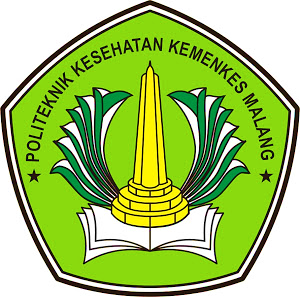 KEMENTERIAN KESEHATAN REPUBLIK INDONESIAPOLITEKNIK KESEHATAN KEMENKES MALANGJURUSAN KEPERAWATANPROGRAM STUDI D IV KEPERAWATAN MALANG2018